AbstractThis paper will address the change in the transport behaviour of an ideal pollutant plume under a great variation the degree of anisotropic factor in the model. The first transport behaviour will be modelled under anisotropic factor of 0.333 and the factor will be changed to 2 on the second simulations. An increase in anisotropic factor in the x-direction of the horizontal hydraulic conductivity increases the flow regime in that particular direction and vice versa. Several simulation tries of the funnel-and-gate system will be reported in this paper. Four different funnel simulations were conducted and the minimum width of the funnel-and-gate system that completely redirected all the pollutants to pass through the drain was 300m wide.Keywords The funnel-and-gate system, transport behaviour, pollutants plume, modelling, hydraulic conductivity, anisotropic factor and velocity vectors.Table of contentsIntroduction………………………………………………. 31.1 Aim…………………………………………………………………..  31.2 Scope………………………………………………………………… 31.3 Objectives……………………………………………………………  32. The funnel and gate system………………………………  33. Methodology……………………………………………     43.1 Parameters…………………………………………………………… 53.2 Model (MODFLOW)………………………………………………..  64. Results and discussion………………………………….    85. Conclusion………………………………………………. 116. References……………………………………………….. 12Introduction1.1 AimThe aim of the report is to model the transport behaviour of the ideal pollutants in the heterogeneous aquifer under different anisotropic factors. Modelling the minimum width of the funnel and gate system in such a way that all the pollutants are filtered at the gate through a drain.1.2 ScopeA conceptual plan view of an aquifer with 2 layers and dimension of 600mx300m was given but not to scale. The location of the pollutants source and the funnel-and-gate system was accurately provided. The thickness of the aquifer was given as 40m and the top layer of the aquifer was given to be 30m thick whereas the underlain sand layer was 10m thick. The top layer is specified to be unconfined with the hydraulic conductivity of 8m/day, effective porosity of 0.25 and anisotropic factor of 0.333 from Khx = 3Khy. The underlain layer had the hydraulic conductivity of 5m/day and the effective porosity of 0.2. The continuous pollutants source was given to be 200m wide and was located 10m downstream of the western flow boundary. The drain was assumed to be 37.5m in the centre of the downstream side of the system.1.3 ObjectivesThe report will provide suitable simulation results of the funnel and gate system for an ideal pollutant. The model will also simulate the change in the transport behaviour of the pollutant influenced by the change in anisotropy factor from 0.333 to 2. The funnel and gate systemThe in situ reactive barriers well known as the funnel and gate system is effective for preventing migration of pollutants plumes beyond extraction boreholes. The funnel and gate system is an alternative to pump-and-treat system for pollutants remediation. The pollutants migrate from the source into the reactive barrier known as a gate, where physical, chemical or biological processes take place to remove all the pollutants from the groundwater. There are various types of the funnel and gate configurations these include the single gate, multiple gate, multiple reactor systems, fully penetrating gate and hanging gate (Starr and Cherry, 1994). An example of the funnel and gate system is shown below in figure 1. The system is composed of the reactive gate or drain and funnel-and-gate permeable reactive barrier. The figure also illustrates the source of pollutants, groundwater flow direction and the behaviour of the plume transportation along the contaminated area. 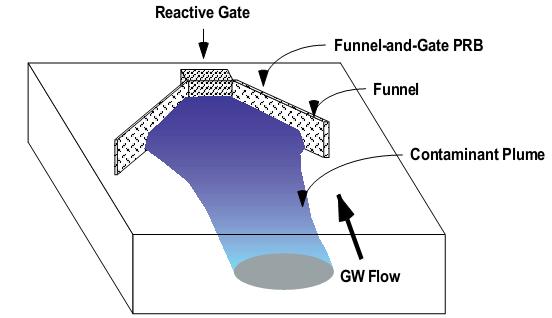 Figure 1 Plume capture by a funnel-and-gate system. Sheet piling funnels direct the plume through the reactive gate (Powel et al. 1998).The funnel and gate system consist of impermeable layer of clay acting as a bedrock to prevent underflow of pollutants and water. The funnel is design to have low permeability for prevention of pollutants from passing through the barrier. In the funnel and gate system configuration, water and pollutants are directed by the low permeability horizontal flow barriers to pass through the reactive gate or drain. Groundwater flow in the reactive gate system is faster than the velocity of the plume along the cross section area which is due to the natural gradient. The anticipated pollutants and groundwater flow velocity through the flow barrier is commonly used to determine the design of the flow barrier (Powel et al. 1998).MethodologyThis part of the report explains how the model was conducted and also show all steps performed during modelling. The transport behaviour of the pollutants from the source was simulated using PMWIN version 5.3. A new model was created and the mesh grid sizes for the columns were taken to be 120(5mx5m) and the rows were 60(5mx5m) for the entire modelling grid. The reason for the small size of the cells was to provide more detailed information about an ideal pollutant and to easily construct a flow barrier that will redirect all pollutants into the drain. The grid position and worksheet size coordinate systems for the model are provided in the table below.Table 1 gives a summary of all grid positions and worksheet size coordinatesThe aquifer consists of two layers; therefore the layer type of the top layer was taken to be unconfined with anisotropic factor 0.333 for the first simulations. The underlying layer was specified as confined with anisotropic factor of 1. Anisotropic factor of the top layer was later changed to 2 for different transport behaviour simulations. Anisotropy factor is a transmissivity or hydraulic conductivity ratio used along x-and-y-directions (Chiang and Kinzelbach, 1998). For the boundary conditions in the model, IBOUND (Modflow) was chosen and the default options were applied. The boundary condition is required in the model for an IBOUND array of all the cells (Chiang and Kinzelbach, 1998). The top layer of the aquifer was given to be 30m thick; therefore its top of layers was at 40m and the bottom layer was 10m thick, which makes its top of layer to be at 10m. The bottom of layers for the top layer was automatically specified and for the underlying layer was specified as 0m. 3.1 ParametersThe model contained only 1 active stress period with length of 365 day and 1 time step for the time parameters. The simulation flow type was specified to be transient for a stress period of 365 days. The transient simulation flow type requires the specific storage and the specific yield to be specified for the model to run. The default specific storage of 0.0001 [1/L] was used and the specific yield for the top layer was taken to be 0.10 and for the underlying layer was 0.08. The initial hydraulic heads are required at the beginning of the model and they are fixed in each cell to keep the flow simulation constant (Chiang and Kinzelbach, 1998). The initial hydraulic heads for the model were given; downstream of the western flow boundary a head of 39m was given and downstream of the eastern flow boundary a head of 38m was specified. All the initial hydraulic heads were applied for both layers of the aquifer in the model. The model did not contain any boreholes and observations; therefore no borehole coordinates were specified. The hydraulic conductivity along the model rows is known as the horizontal hydraulic conductivity (Chiang and Kinzelbach, 1998). The horizontal hydraulic conductivity (HHC) of both layers in the aquifer was given; HHC of the top layer was 8m/day and the bottom layer was 5m/day. The vertical hydraulic conductivity (VHC) of both layers was taken to be 10% of their horizontal hydraulic conductivities. Since the thickness of the aquifer and its respective layers were know; the transmissivity of all layer were calculated by formula:	= 8m/day x 30m	= 240 m2/day	= 5m/day x 10m	= 50 m2/dayWhere: T from the formula stands for the transmissivity, K for the hydraulic conductivity and b for the thickness of the layer in the aquifer. The vertical leakance wasn’t given and was specified as a default vertical leakance for the top layer only because was not required for the layer at the bottom as MODFLOW assumes that the bottom layer of the model was underlain by an impermeable geological unit (Chiang and Kinzelbach, 1998). The default vertical leakance for the top layer was 0.000001. The effective porosity (EP) of both layers was given where the top layer’s EP was 0.25 and the bottom layer was 0.2.3.2 Model (MODFLOW)The drain with an elevation of h=37.5m at the gate of the funnel was specified in the model to a cell with coordinates (100, 33) and the drain hydraulic conductance was taken to be 1 L2/T for both layers in the aquifer. Two general head boundaries (GHB) were present in the model; one at the western flow boundary and other at the eastern flow boundary. The western GHB was specified as 39m whereas the western GHB was 38m with the GHB hydraulic conductance of 1L2/T for both layers of the aquifer as shown in figure 2 below.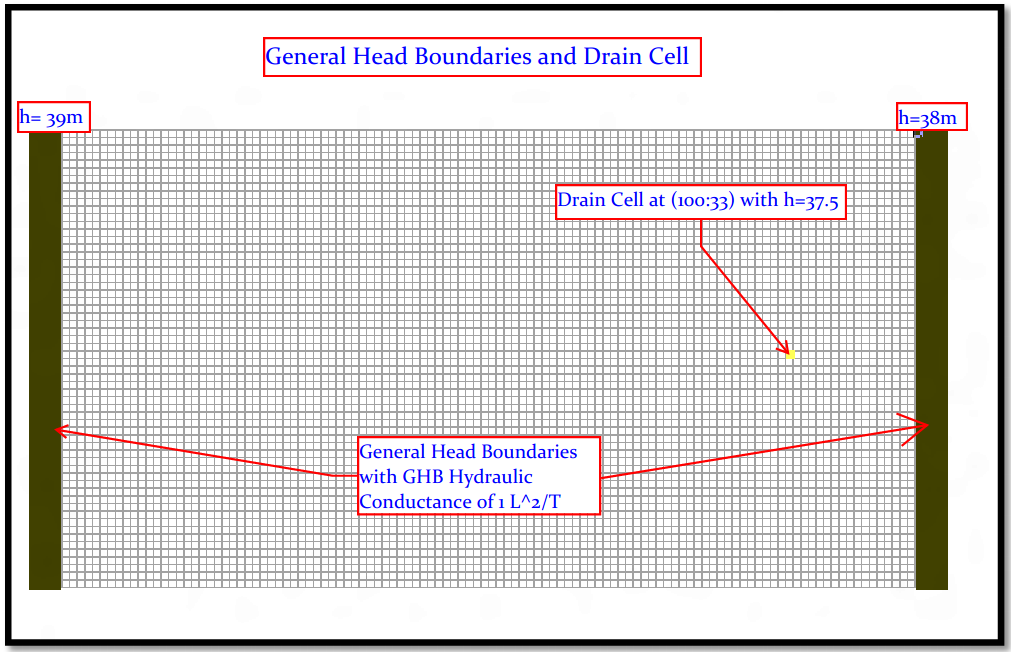 Figure 2 is an illustration of general head boundaries and location of the drain cell.Thin low permeability geological features were used for the Horizontal-Flow Barrier package. The transmissivity of the barrier was chosen to be 1x10-7 m2/day and the hydraulic conductivity was calculated as 1x10-7 m/day since the thickness of the barrier was 1m. Low permeability barrier was chosen to prevent the pollutants from passing through the barrier. Figure 3 below shows a representation of a model simulation with a reactive barrier close to the eastern flow boundary.  There were four different simulations of a horizontal flow barrier that were applied in the model and all simulations are represented by the figures below. The area represented by a dark blue colour in the figures below simply illustrates the flow gradient and high concentration of the pollutants. The green colour on the other side represents dissipation of contaminant in the system, for an example, in the fourth simulation of the barrier there is no blue colour after the funnel, which shows a total depletion of the pollutants.Figure 3 A: shows the first try simulation with a Horizontal Flow Barrier of 130m wide. B: shows the second try simulation with a Horizontal Flow Barrier of 220m wide. C: shows the third try simulation with a Horizontal Flow Barrier of 260m wide. D: shows the fourth try simulation with a Horizontal Flow Barrier of 300m wide.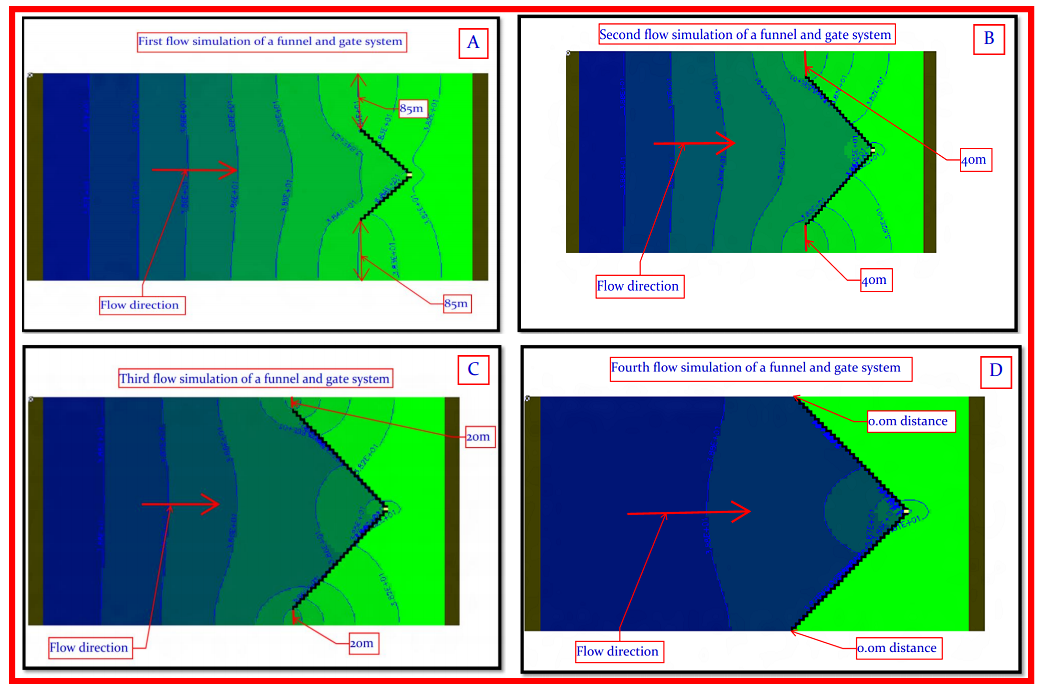 Figures above use the heads to show how water flow across the model and the direction of flow is towards the eastern flow boundary. In figure 3A, a funnel was chosen to be 130m wide for the first simulation which leaves out 85m on either sides of the funnel. In the second flow simulation of a funnel width, 220m wide funnel was used and the solution managed to pass on either sides of the barrier. The funnel was not wide enough to prevent all the pollutants; therefore some of the pollutants passed along the 40m gaps on the sides of the funnel. The same situation took place in the third flow simulation where the pollutants managed to pass along the 20m gaps on the sides of the funnel as shown in figure 3C above. The barrier was then extended to 300m wide in the fourth try simulation and all the pollutants were trapped by the barrier with the drain as a paasing poing of water and pollutants. The fourth horizontal flow barrier was the final simulation done under anisotropy factor of 0.333. After the succession of the first simulation under anisotropy factor of 0.333 the behaviour of the pollutants was chenged by changing the anisotropic factor to 2. Figure 4 shows the behaviour of the pollutants under anisotropy factor of 2. The change in anisotropy factor changed the flow pattern of the pollutants as illustrated un the figure 4 below.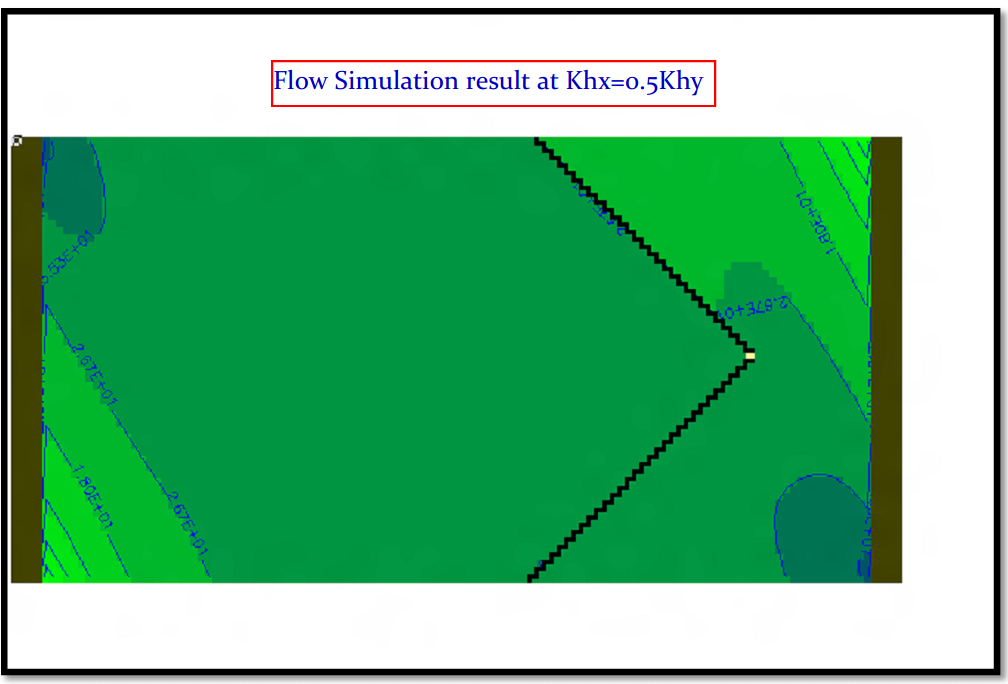 Figure 4 illustrates the flow simulation under anisotropy factor of 2 where Khx=0.5Khy.Results and discussion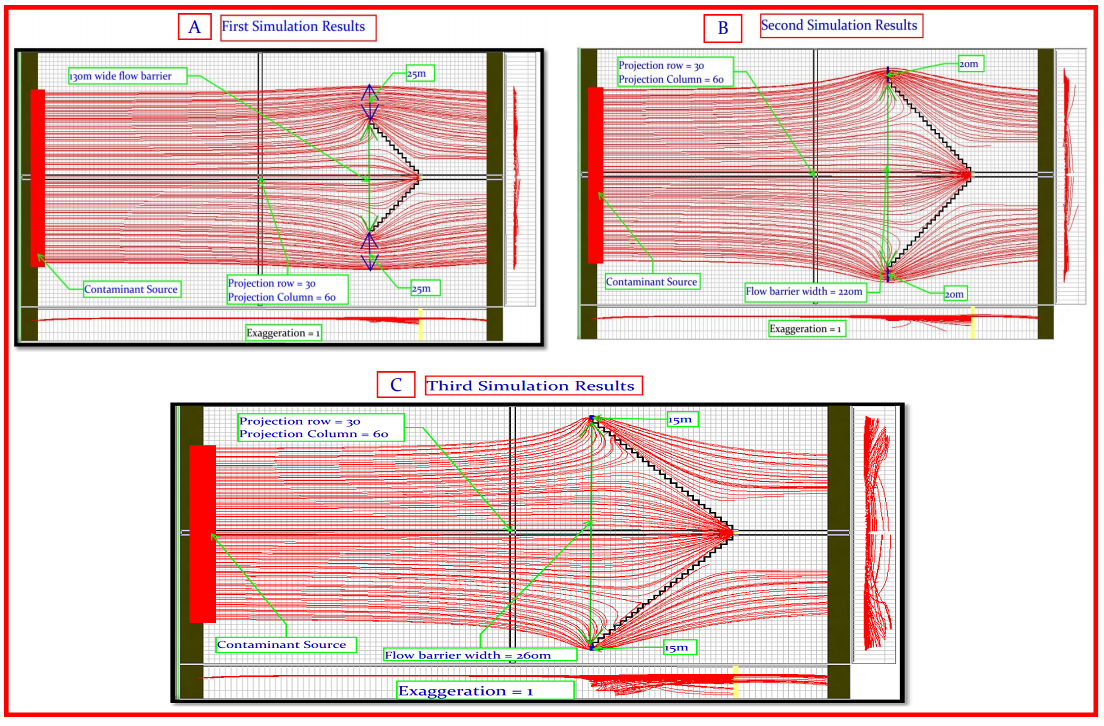 Figure 5 A: shows the pollutants transport behaviour results when the flow barrier is 130m wide. B: shows the pollutants transport behaviour results when the flow barrier is 220m wide. C: shows the pollutants transport behaviour results when the flow barrier is 260m wide.Anisotropic factor relates the hydraulic conductivity in different directions and if the apparent vertical and horizontal hydraulic conductivities in an aquifer differ remarkably, an aquifer is said to be anisotropic with respect to the hydraulic conductivity. Figure 5 fully represents the simulation tries for the horizontal flow barrier under anisotropic factor of 0.333. Pollutants flow direction in all simulations results is towards the eastern flow boundary. Figure 5 A illustrates the first simulation try results when the flow barrier is 130m wide, where the pollutants managed to pass on either sides of the funnel via a wide gap of about 25m wide. The first simulation try of a funnel modelling failed to redirect all the pollutants to the gate or drain. The second simulation try was introduced where the funnel was extended to 220m wide and the same failure similar to the first simulation try occurred. The pollutants managed to pass on the sides of the funnel along a gap of approximately 20m wide as shown in figure 5B. The third simulation of the funnel was conducted where the funnel was extended by 20m on the sides. In the third funnel simulation try, the funnel was modelled to be 260m wide as shown in figure 5C. The same failure that occurred in the first and second simulation tries was recorded and the fourth simulation try was introduced.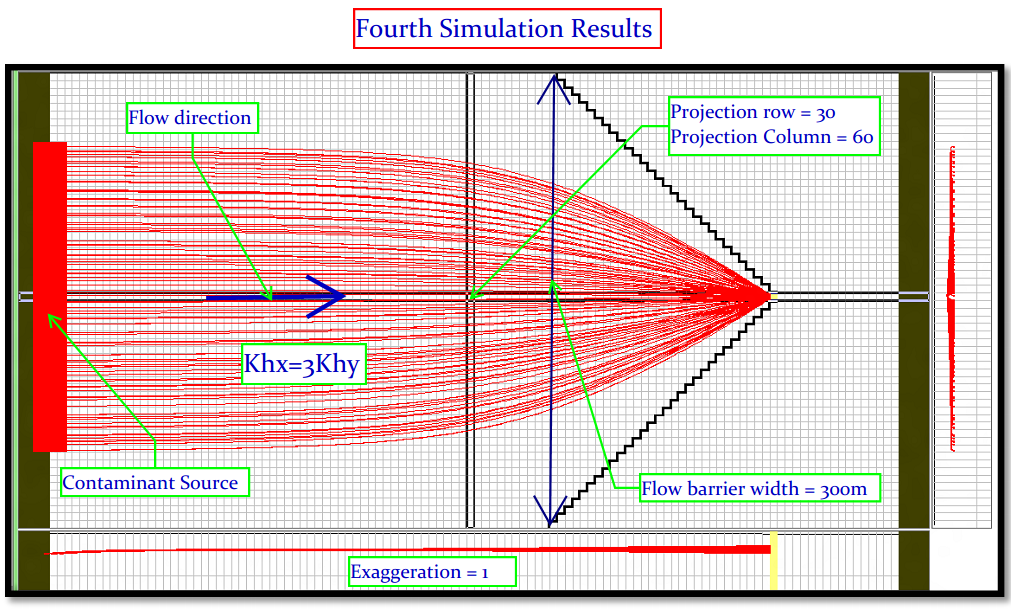 Figure 6 shows the pollutants transport behaviour results when the flow barrier is 300m wide where Khx=3Khy.Figure 6 gives an illustration of the results recorded in the fourth simulation of the funnel when Khx=3Khy. The fourth funnel simulation was a final simulation try where all the pollutants were redirected by the flow barriers to a drain. The funnel width was modelled to be 300m wide and the model was a success. The flow behaviour of pollutants was potentially due to the flow gradient where water and pollutants flow from western flow boundary to an eastern one. When anisotropic factor is 0.333, the horizontal conductivity in the x-direction becomes greater than the y-direction one which favours the x-horizontal flow regime, thereby redirecting the pollutants and water to the eastern boundary. Anisotropic factor was changed to model the flow behaviour of pollutants under different variation in the degree of anisotropy. The simulation flow type was still transient and all the other parameters never changed except anisotropic factor and the results are represented by the figure below.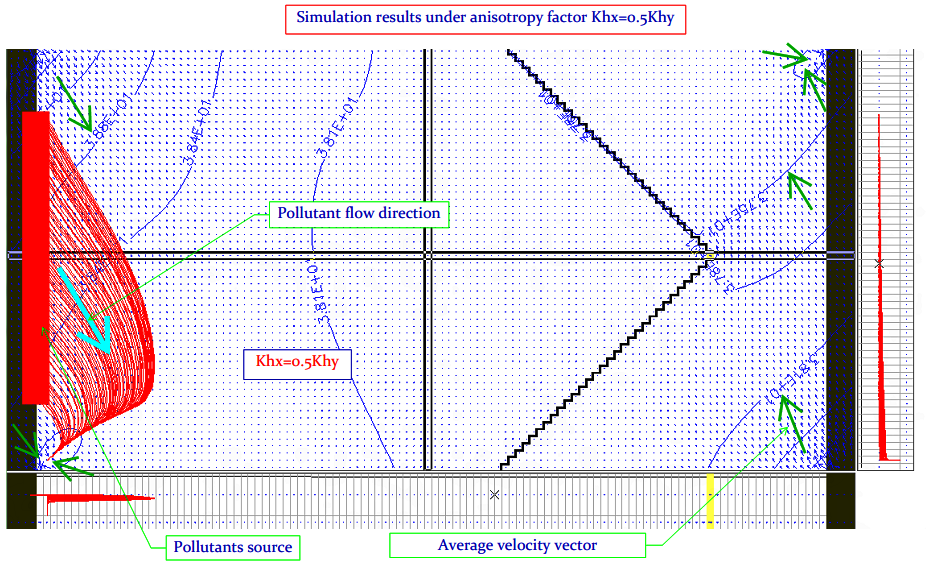 Figure 7 shows the pollutants transport behaviour results when the flow barrier is 300m wide, where Khx=0.5Khy.The spatial distribution in degree of anisotropy in an aquifer’s hydraulic conductivity with change in the solution may greatly impact predictability of groundwater and pollutants, including their transport processes (Cohen and Mualem, 2011) and (Assouline and Naikis, 2011). The flow behaviour of the pollutants in figure 7 was modelled when an isotropic factor was 2 and the funnel width of 300m. Dramatically change in the flow behaviour was observed where the flow direction of the pollutants plume changed. The plume direction was from the western flow boundary to approximately 1350 relative to the y-axis of the model. Change in anisotropic factor changes the flow direction of the pollutants plume and introduces draining points along the velocity vectors. The plume moves directly into the introduced drains as indicated by the green arrows (average velocity vectors) in the figure above. Change in the degree of anisotropy also changes the velocity vectors of the pollutants. Todd (1998) reported that the range in the values of Khx/Khy between 0.1 and 0.5 are for unconsolidated porous aquifers and low ratio of anisotropy such as 0.01are commonly present in low permeability aquifers, therefore the increase in anisotropy increase the flow in an aquifer. Since the anisotropic factor is 2, the horizontal hydraulic conductivity in the x-direction is twice less than that in the y-direction. The expected flow direction is in the y-direction with greater horizontal hydraulic conductivity. In figure 7 above, the flow regime is more into the y-direction than the horizontal x-direction and the pollutants plume do not flow to the eastern boundary.ConclusionFour simulations of the funnel and gate system were conducted with different assumptions of the minimum width for the model. The first simulation with 130m wide funnel, 220m for the second simulation, 260m for the third simulation and 300m for the fourth simulation. The minimum width of the funnel and gate system required to redirect all the pollutants through the drain was 300m. The transport behaviour of the pollutants under Khx=3Khy was similar to the natural flow gradient of groundwater and was highly influenced by the variation in the degree of anisotropic factor. When anisotropic factor was 0.33, the horizontal hydraulic conductivity in the x-direction becomes greater than the y-direction one which favours the x-horizontal flow regime, thereby redirecting the pollutants and water to the eastern boundary. Change in anisotropic factor in a model changes the flow behaviour, direction and velocity vectors of the solution. When anisotropic factor was 2, the flow regime was more into the y-direction than the horizontal x-direction and the pollutants plume did not flow to the eastern boundary.ReferencesAssouline, S., and K. Narkis (2011), Effects of long-term irrigation with treated wastewater on the hydraulic properties of a clayey soil, Water Res R, 47, W08530.[CrossRef]Chiang, W. and 	Kinzelbach, W. (1998). Processing Modflow: A Simulation System for Modelling Groundwater Flow and Pollution. Hamburg. Zürich. Pp-331.Cohen, M., and Y. Mualem (2011), Steady convective flow in an unsaturated state dependent anisotropic soil profile: Analysis of the affected zone from a contaminating point source, J  Hydrol, 396(1-2), 12.[CrossRef]Powel, M.R., Blowes, D.W., GIllham, R.W., Schultz, D., Sivavec, T., Puls, R.W., Vogan, J.L., Powel, D.P. and Landis, R. (1998). Permeable Reactive Barrier Technologies for Contaminant Remediation. United States Environmental Protection Agency. EPA/600/R-98/125: Washington DC. Pp-102Starr, R.C. and Cherry, J.A. (1994). In Situ Remediation of Contaminated Ground Water: The Funnel-and-Gate System. EG&G Idaho, Inc. Canada. 32: 465-476.Todd, D.K., 1980. Groundwater Hydrology, 2nd ed.,  John Wiley & Sons, New York, 535p. x-axisCoordinatey-axisCoordinateX073.6Y0498X10Y10X2900Y2600